REQUERIMENTO Nº 1492/2018 Requer informações acerca de Programas e Medidas de combate e prevenção á dengue e chikungunya, assim como informações sobre a equipe responsável pela ação no município.Senhor Presidente,Senhores Vereadores, CONSIDERANDO que, este vereador tem sido procurado por munícipes indagando a respeito da equipe do combate à dengue e quais são  medidas a administração tem tomado quanto ao combate e prevenção contra a dengue e chikungunya no município;CONSIDERANDO que, diariamente são publicadas notícias em todos os meios de comunicação sobre o crescimento da Dengue e seus perigos à saúde, ainda mais na estação do verão, devido o período de chuvas;CONSIDERANDO que, devido recentemente várias noticias ter sido publicada em jornais quanto a situação de risco para a doença do Aedes, a população tem estado preocupada com a proliferação da dengue em nosso município e região;                        CONSIDERANDO que, é extremamente necessário realizar junto à população um trabalho de conscientização para que se erradique ou amenize o número de criadouros do mosquito Aedes Aegypti;                       CONSIDERANDO que o Poder Público dispõe de recursos e programas elaborados especificamente para ações no que tange adoção de medidas para o combate e prevenção de tais doenças acima citadas           REQUEIRO que, nos termos do Art. 10, Inciso X, da Lei Orgânica do município de Santa Bárbara d’Oeste, combinado com o Art. 63, Inciso IX, do mesmo diploma legal, seja oficiado Excelentíssimo Senhor Prefeito Municipal para que encaminhe a esta Casa de Leis as seguintes informações: 1º) Quais os programas municipais desenvolvidos pela prefeitura para o combate e prevenção ao mosquito Aedes Aegypti? E quais serão os programas para 2019? 2º) Qual a previsão de recursos a serem gastos junto a esses programas para 2019? E qual esta sendo o valor gastos em 2018                 3º) Atualmente quais medidas estão sendo tomadas quanto ao combate e prevenção á dengue e chikungunya? 4º) A equipe da dengue e agentes de controle a endemias estão  realizando visitas nas residências nos bairros em riscos e vulneráveis?   5º) Se positivo, quais os bairros já foram contemplados?             6º) Se negativo, a partir de quando iniciarão as visitas?7º) Ocorrerá aumento no efetivo de agentes de saúde e na equipe da dengue,  para fiscalização e orientação junto as residências na cidade ?8º) Qual foi o número oficial de pessoas que contraíram Dengue em nosso município, no período janeiro 2017 à novembro de 2018?            9º) Em relação as equipes de combate, atualmente quantas pessoas estão sendo destinadas para trabalhar no combate a dengue no município?10º) Qual foi o montante de recursos gastos no ano de 2017 e 2018 no que tange campanhas, programas e ações no combate e prevenção à dengue? Informar ano a  ano separadamente. 11º)Outras informações que julgar necessário. Plenário “Dr. Tancredo Neves”, em 14 de dezembro de 2018.JESUS VENDEDOR-Vereador / Vice Presidente-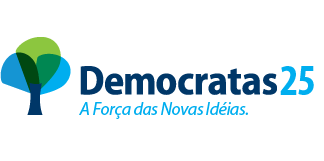 